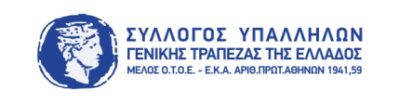 ΑΝΑΚΟΙΝΩΣΗ No 3(Πρακτικού Νο 3)ΓΙΑ ΤΗ ΔΙΕΞΑΓΩΓΗ ΕΚΛΟΓΩΝ ΣΥΓΤΕ 25-26-27-28 & 29 ΝΟΕΜΒΡΙΟΥ 2019  ΚΑΙ  2-3-4-5 & 6 ΔΕΚΕΜΒΡΙΟΥ 2019Αθήνα, 4 Νοεμβρίου 2019Σήμερα Δευτέρα 4 Νοεμβρίου 2019 και ώρα 16:10 μ.μ στα γραφεία του Συλλόγου Γενικής Τράπεζας – Πειραιώς (Σολωμού 20, 2ος όροφος, Εξάρχεια Αθήνα) συνεδρίασαν τα μέλη της Κ.Ε.Ε. κ.κ. Κων/νος Τσιαπάρας και Στ. Κωστίκης και ως ορίζει το Καταστατικό του ΣΥΓΤΕ και βάσει ανακοίνωσης της Κ.Ε.Ε. Νο 1 παρέλαβαν τα ψηφοδέλτια των παρατάξεων με συνημμένα :Συγκεντρωτική Κατάσταση Υποψηφίων με :Α) Υ. Δ. Υποψηφίων &Β) Αίτηση ΥποψηφίωνΠαρέλαβαν τις υποψηφιότητες ανά παράταξη για υποψηφίους για το Δ.Σ. του ΣΥΓΤΕ, για την Εξελεγκτική Επιτροπή του ΣΥΓΤΕ, για την ΟΤΟΕ, για το ΕΚΑ και για Πρόεδρο Γ.Σ.Αφού έλεγξαν λεπτομερώς τα ανωτέρω, ενέκριναν ως ορθά τα στοιχεία των κατατεθειμένων υποψηφιοτήτων, τα οποία υποβλήθηκαν από τις παρατάξεις :Κοινό ψηφοδέλτιο των παρατάξεων ΔΗ.ΣΥ – ΕΝΟΤΗΤΑ - ΕΝΩΜΕΝΟΙ ΕΡΓΑΖΟΜΕΝΟΙ - ΑΝΑΓΕΝΝΗΣΗ – ΣΥΝΔΙΚΑΛΙΣΤΙΚΗ ΣΥΝΕΡΓΑΣΙΑ, με το όνομα «Με το Σύλλογο Γενικής/Πειραιώς - Συνέπεια-Συνέχεια-Αγώνας»«Ενιαία Τραπεζοϋπαλληλική Εκπροσώπηση Ε.Τ.ΕΚ»Οι παραπάνω αποφάσεις ελήφθησαν ομόφωνα από τα παρόντα τακτικά μέλη της Κ.Ε.Ε. Τσιαπάρα Κων/νο και Κωστίκη Στέφανο.Συνημμένα με την ανακοίνωση, αποστέλλουμε και τα ψηφοδέλτια των υποψηφίων. Τυχόν ενστάσεις υποψηφιότητας θα πρέπει να αποσταλούν στο e-mail του Συλλόγου info@sygte.gr υπόψη Κ.Ε.Ε. μέχρι και την Πέμπτη 7 Νοεμβρίου 2019 και ώρα 16:00 μ.μ    ΓΙΑ ΤΗΝ Κ.Ε.Ε.              ΤΑ ΤΑΚΤΙΚΑ ΜΕΛΗ ΠΟΥ ΕΛΑΒΑΝ ΤΙΣ ΑΠΟΦΑΣΕΙΣΤσιαπάρας Κωνσταντίνος - Κωστίκης Στέφανος